Course Overview A-level break downExpectations•	Arrive at lessons on time, ready to work•	Attend all lessons•	Bring the correct equipment to all lessons•	Complete homework tasks on time and to the best of your ability•	Keep your work organised and in a folder•	Play an active role and make a positive contribution to lessons•	Ensure that key assessment dates are written in your planner•	Ask for help if you are unsureEquipmentYour timeGenerally an A Level student follows 3 subjects. You have 12 hours of teaching per A level subject over two weeks. So your timetable adds up to 36 hours of teaching over two weeks.For one week:A lesson review can be in preparation for a lesson; this could involve reading ahead in the textbook.  The lesson review can be a follow up to a lesson; this could involve summarisin/consolidating the learning.The TaskYou are expected to demonstrate your level of competence at GCSE level by completing each of these activities.These activities will be marked to diagnose and assess your readiness for A-level study.They should be completed and handed-in to Mr Martin by September 17th 2021.AO1: Recall, select and communicate knowledge and understanding of computer technology Research and discuss how logic gates are fundamental to computer systems.  You are required to produce a hand written response to this part of the gap task up to a maximum of two sides of A4.AO2: Apply knowledge, understanding and skills to solve computing or programming problemsA botanist wants to be able to record the species they find in a meadow.  They use a quadrat to select 5 areas of the meadow at various points of the year.  They would like to be able to record the different species they see and how many plants of that species are present.  Your programmed solution to this problem has the following requirements.It must:Allow the data to be collected and displayed in a tabulated format.  Be possible to edit the collected dataBe possible to save the collected data in a CSV format.  It should:Allow data to from previous years to be loaded in a CSV format to be edited, displayed or resavedIt could:Display the species seen over the year to be displayed in a simple graph on screen to show how many times each species has been foundAO3: Analyse, evaluate, make reasoned judgements and present conclusions“Recently, the NHS have paused the sharing of data with NHS Direct after many people denied permission for the sharing of their medical data.  The NHS want to streamline data sharing between local and national healthcare providers. Some people are very concerned about the potential loss of their very private data into the hands of profiteering corporations.”Over the next few weeks look for Computer Science related news stories.  Choose one and analyse what its potential impact upon society could be.  Present it as if the person reading your analysis has not seen or read the article.This can be a Word processed response.Content OverviewAssessment OverviewContent is split into 13 teaching units:Fundamentals Of ProgrammingProblem Solving and Theory of Computation Data RepresentationHardware and SoftwareComputer Organisation And ArchitectureCommunication: Technology And ConsequencesData StructuresAlgorithmsRegular LanguagesThe InternetFundamentals of DatabasesOOP and functional programmingFloating point, adders and d-type flip-flopsPaper 1:This paper tests a student's ability to program, as well as their theoretical knowledge of computer science from units: 1,2,7,8,9,10 and 13Assessed through an on-screen exam: 2 hours 30 minutes Students answer a series of short questions and write/ adapt/extend programs in an electronic answer document provided by us. We will issue preliminary material, a skeleton program (available in each of the programming languages) and, where appropriate, test data, for use in the exam.40% of the total A levelContent is split into 13 teaching units:Fundamentals Of ProgrammingProblem Solving and Theory of Computation Data RepresentationHardware and SoftwareComputer Organisation And ArchitectureCommunication: Technology And ConsequencesData StructuresAlgorithmsRegular LanguagesThe InternetFundamentals of DatabasesOOP and functional programmingFloating point, adders and d-type flip-flopsPaper 2:This paper tests a student's ability to answer questions from units: 3,4,5,6,11,12 and 13Assessed through a written exam: 2 hours 30 minutes Students answer compulsory short-answer and extended-answer questions.40% of the total A levelContent is split into 13 teaching units:Fundamentals Of ProgrammingProblem Solving and Theory of Computation Data RepresentationHardware and SoftwareComputer Organisation And ArchitectureCommunication: Technology And ConsequencesData StructuresAlgorithmsRegular LanguagesThe InternetFundamentals of DatabasesOOP and functional programmingFloating point, adders and d-type flip-flopsNon-examined assessment:The non-exam assessment assesses student's ability to use the knowledge and skills gained through the course to solve or investigate a practical problem. Students will be expected to follow a systematic approach to problem solving20% of the total A levelChecklistPen, pencil, eraser, ruler and highlighter penAQA AS and A Level Computer Science TextbookPM Heathcote and RSU Heathcote ISBN: 978-1-910523-07-0PGOnline, £30Use of the school OneDrive systemUse of your school email (make sure you check your inbox is not full!!)Ring binder for your daily notesA set of ring binders for storing your notes for each topic assessmentAttending 18 lessons (4 A level lessons)18 hoursIf each teacher sets a HW each week for their part of the course 12 hours20 minute review for each period = 18 x 20 minutes6 hoursTotal Time a week36 hours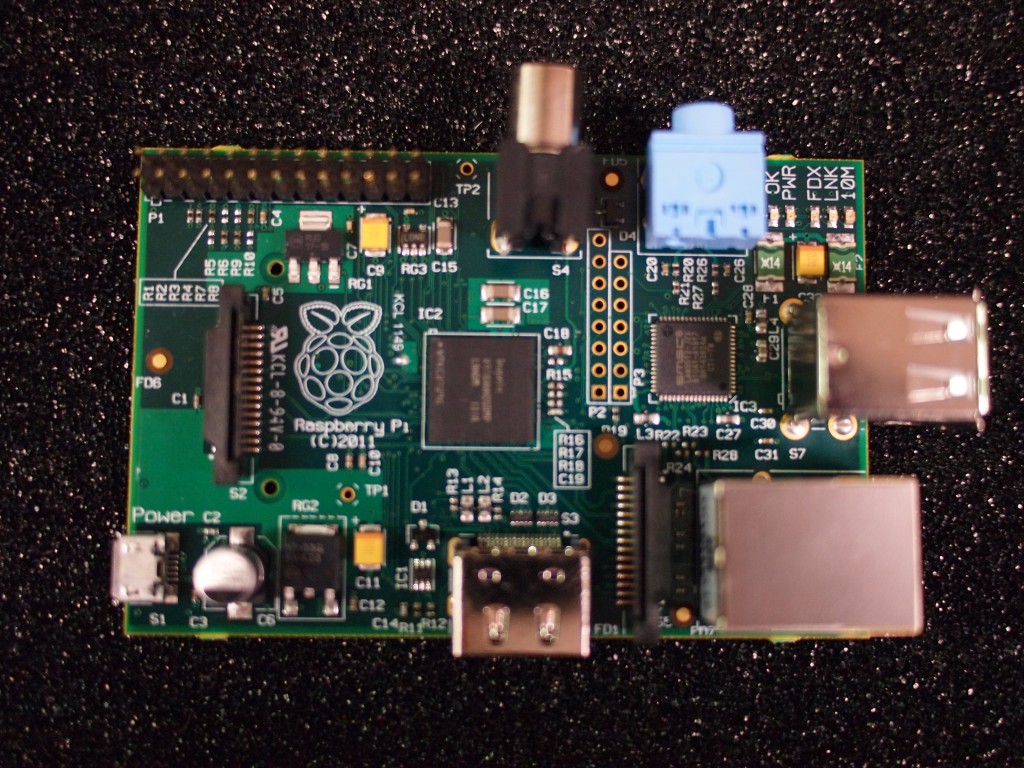 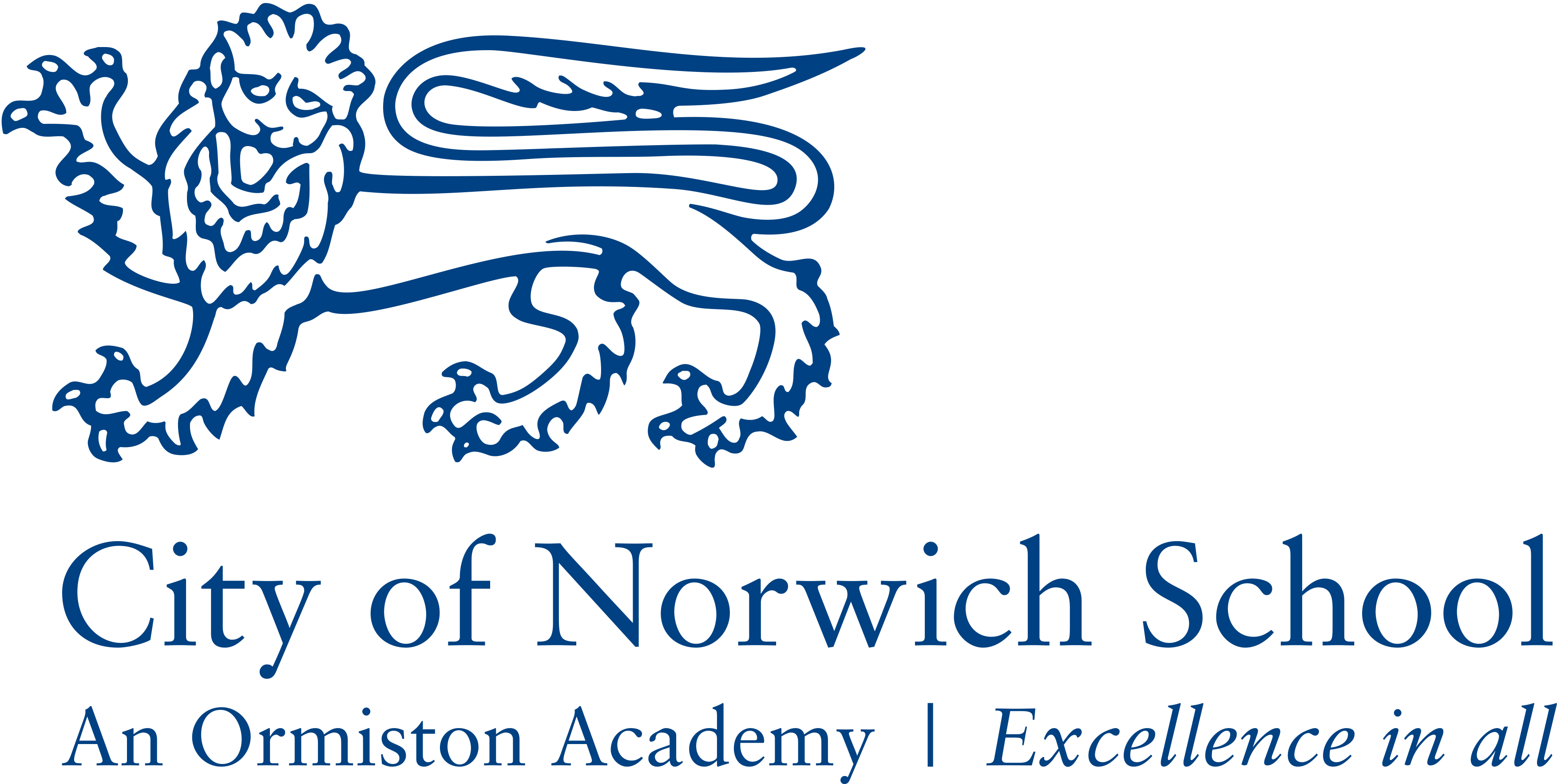 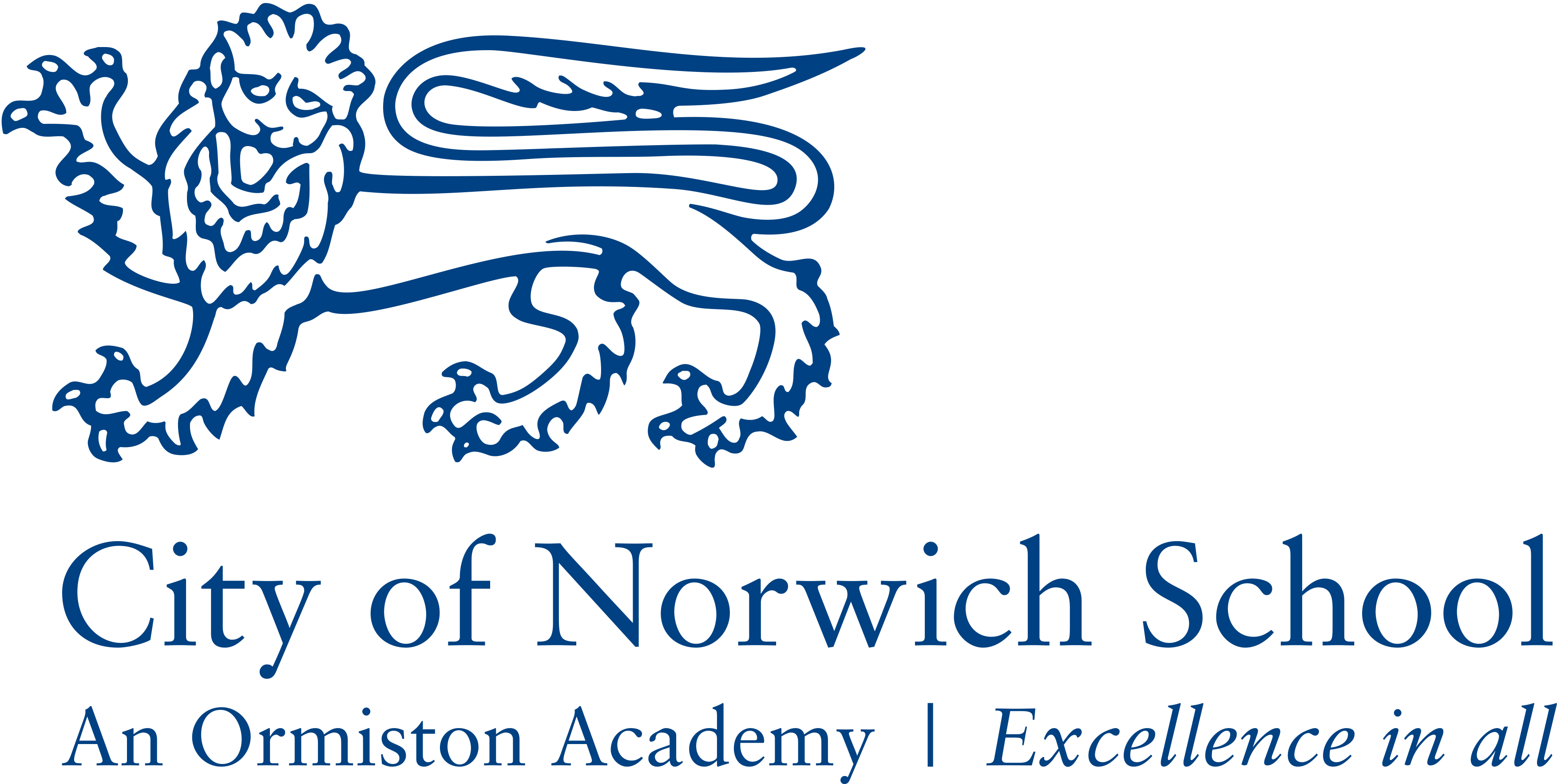 